VýsledkyKontrola tiketuLosy soutěžíE-dostihyZákladní informaceSeznam poboček e-dostihyDalší možnosti sázekKursy losovaných sázekArchiv losovaných sázekPyramidaNová GradacePojistkaŠedesátka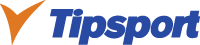 Společnost s vedoucím postavením na trhu ve svém oboru vyhlašuje výběrové řízení na pracovní poziciData Miner - CRMNáplň práce:Datové analýzy a reporty klientských segmentů a chování klientů.Interpretace reportů a analýz.Extrakce dat z klientské databáze, ověřování zdrojů dat.Vývoj, provoz a monitoring statistických prediktivních modelů, např. týkající se ziskovosti klienta a rizika jeho odchodu.Vyhodnocení CRM kampaní.Účast na datových projektech v CRM. Požadujeme:VŠ vzdělání technického nebo matematicko-fyzikálního zaměření pravděpodobnost, matematická statistika, ekonometrie nebo podobné obory.Znalost statistického modelování, například vícenásobná regrese nebo Markovovy řetězce.Znalost SQL a programů pro statistické modelování v SAS, SPSS nebo R velkou výhodou.Zkušenost se CRM výhodou.Zkušenost s kurzovým sázením výhodou.Iniciativnost, obchodní myšlení a schopnost samostatného plnění úkolů.Znalost anglického jazyka. Nabízíme:Motivující platové ohodnocení včetně nadstandardních zaměstnaneckých výhod.Zajímavou a zodpovědnou práci v Berouně (15 min od stanice metra Zličín).Možnosti odborného rozvoje a vzdělávání.Profesní perspektivu v zázemí stabilní a silné české společnosti.
Kontakt:Strukturovaný životopis se stručným motivačním dopisem zasílejte e-mailem na adresu olga.tkadlecova@tipsport.cz, popřípadě poštou na adresu: TIPSPORT a.s., Politických vězňů 156, 266 01 Beroun (heslo: "Data Miner - CRM"). 